26-ое   заседание 27-го созываҠАРАР                                                                          РЕШЕНИЕ           26  декабрь  2017 йыл                                                          26  декабря  2017  года№122Об утверждении плана работы Совета сельского поселения Султанбековский сельсовет муниципального района Аскинский район Республики Башкортостан  на 2018  годСовет сельского поселения Султанбековский сельсовет муниципального района Аскинский район Республики Башкортостан р е ш и л:1.Утвердить прилагаемый план работы Совета сельского поселения Султанбековский сельсовет муниципального района Аскинский район Республики Башкортостан на 2018  год.2.Контроль исполнения данного решения возложить на депутатские комиссии по бюджету, налогам и вопросам собственности, социально-гуманитарным вопросам.Глава  сельского поселения Султанбековский  сельсовет муниципального района Аскинский районРеспублики Башкортостан                                                                 ________И.В.СуфияновПриложение к решению Совета сельского поселения  Султанбековский сельсовет муниципального района Аскинский районРеспублики Башкортостанот  26  декабря  2017 года №122ПЛАНработы Совета сельского поселения Султанбековский сельсовет муниципального района Аскинскийрайон Республики Башкортостан на 2018  год1.Вопросы для рассмотрения на заседаниях Совета2.Заседания постоянных комиссий3.Координация деятельности постоянных комиссий4.Вопросы, выносимые на публичные слушания5.Работа депутатов в округах6.Взаимодействие с общественными формированиями, религиозными объединениями7.Контроль и проверка исполненияБАШҠОРТОСТАН РЕСПУБЛИКАҺЫАСҠЫН  РАЙОНЫМУНИЦИПАЛЬ РАЙОНЫНЫҢСОЛТАНБӘК АУЫЛ СОВЕТЫАУЫЛ  БИЛӘМӘҺЕ СОВЕТЫ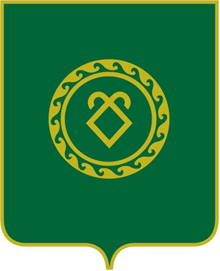 СОВЕТ СЕЛЬСКОГО ПОСЕЛЕНИЯСУЛТАНБЕКОВСКИЙ СЕЛЬСОВЕТМУНИЦИПАЛЬНОГО РАЙОНААСКИНСКИЙ РАЙОНРЕСПУБЛИКИ  БАШКОРТОСТАН№п/пНаименование мероприятийСроки исполненияВносит и докладываетОтветственные за подготовку1.127-ое  заседание Совета сельского поселения  27- го созываянварь1.1.1Об основных задачах и плане мероприятий по реализации   Послания Главы  Республики Башкортостан Государственному Собранию – Курултаю Республики Башкортостан в 2018 годуГлава сельского поселенияГлава сельского поселения1.1.2О реализации законодательства  Российской Федерации и Республики Башкортостан об обращениях граждан за 2017  год Глава сельского поселенияУправляющий делами1.1.3Отчет главы сельского поселения о результатах своей деятельности и деятельности Совета сельского поселения Султанбековский  сельсовет муниципального района  Аскинский район Республики Башкортостан за 2017  годГлава сельского поселенияГлава сельского поселения1.228-ое  заседание Совета сельского поселения 27- го созываапрель1.2.1О деятельности постоянных комиссий Совета сельского поселенияГлава сельского поселенияПостоянные комиссии 1.2.2О публичных слушаниях по проекту исполнения бюджета сельского поселения за 2017 год Глава сельского поселенияГлава сельского поселения, постоянная комиссия Совета по бюджету и вопросам собственности1.329-ое  заседание Совета сельского поселения 27- го созывамай1.3.1Об утверждении  исполнения  бюджета сельского поселения за 2017  годГлава сельского поселенияГлава сельского поселения, постоянная комиссия Совета по бюджету и вопросам собственности1.3.2Информация  о деятельности депутата Совета по избирательному округу №1Глава сельского поселенияДепутат округа №11.3.3Информация  о деятельности депутата Совета по избирательному округу №2Глава сельского поселенияДепутат округа №21.430-ое  заседание Совета сельского поселения 27- го созываиюль1.4.1О реализации муниципальных целевых программ за 2017  годГлава сельского поселенияГлава сельского поселения, управляющий делами1.4.2Информация  о деятельности депутата Совета по избирательному округу №3Глава сельского поселенияДепутат округа №31.4.3Информация  о деятельности депутата Совета по избирательному округу №4Глава сельского поселенияДепутат округа №41.531-ое  заседание Совета сельского поселения 27- го созывасентябрь1.5.1О готовности учреждений образования к новому 2018-2019 учебному годуГлава сельского поселенияДиректора школ1.5.2О реализации законодательства  Российской Федерации и Республики Башкортостан об обращениях граждан за  1 полугодие 2018 года Глава сельского поселенияУправляющий делами1.5.3Об организации досуга и обеспечении жителей сельского поселения услугами организаций культуры Глава сельского поселенияМетодисты СДК1.5.4Информация  о деятельности депутата Совета по избирательному округу №5Глава сельского поселенияДепутат округа №51.5.5Информация  о деятельности депутата Совета по избирательному округу №6Глава сельского поселенияДепутат округа №61.632-ое  заседание Совета сельского поселения 27- го созываноябрь1.6.1О проекте бюджета сельского поселения Султанбековский сельсовет на 2019 год и на плановый период 2020 и 2021 годовГлава сельского поселенияГлава сельского поселения, постоянная комиссия Совета по бюджету и вопросам собственности1.6.2Информация  о деятельности депутата Совета по избирательному округу №7Глава сельского поселенияДепутат округа №71.733-е  заседание Совета сельского поселения 27- го созывадекабрь1.7.1Утверждение бюджета сельского поселения  Султанбековский сельсовет на 2018  год и на плановый период  2019 и 2020  годовГлава сельского поселенияГлава сельского поселения, постоянная комиссия Совета по бюджету и вопросам собственности1.7.2Утверждение плана работы Совета на 2019  годГлава сельского поселенияГлава сельского поселения, управляющий делами2.1Предварительное рассмотрение вопросов, проектов решений Совета сельского поселения, вынесенных на заседание СоветаГлава сельского поселенияПредседатели постоянных комиссий2.2Определение повестки дня Совета сельского поселенияГлава сельского поселенияПредседатели постоянных комиссий2.3Подготовка заключений по проектам решений Совета сельского поселенияГлава сельского поселенияПостоянные комиссии2.4Решение кадровых вопросовГлава сельского поселенияПредседатели постоянных комиссий2.5О плане работы Совета сельского поселенияГлава сельского поселенияПредседатели постоянных комиссий3.1Подготовка заключений комиссии по проектам решений Совета сельского поселения, докладов и содокладов, планы работы комиссиив соответствии с планом работыПредседатели постоянных комиссий3.2Заслушивание отчетов членов постоянных комиссийв соответствии с планом работыПредседатели постоянных комиссий3.3Проведение рейдовых проверок по изучению состояния дел на местахпостоянноПредседатели постоянных комиссий3.4Контроль выполнения  решений Совета, критических замечаний, предложений избирателей, депутатов, высказанных на заседаниях, собраниях, сходах граждан.систематическиПредседатели постоянных комиссий4.1О публичных слушаниях по проекту исполнения бюджета сельского поселения за 2017  год  апрельПредседатель комиссии по подготовке публичных слушаний4.2О проекте бюджета сельского поселения Султанбековский сельсовет муниципального района Аскинский район Республики Башкортостан на 2019 год и на плановый период 2020 и  2021 годовноябрьПредседатель комиссии по подготовке публичных слушаний4.3О внесении изменений и дополнений в Устав сельского поселения Султанбековский сельсовет муниципального района Аскинский район Республики Башкортостанв течение годаПредседатель комиссии по подготовке публичных слушаний5.1Организация и проведение приема гражданпо графикуДепутаты Совета 5.2Отчеты депутатов перед избирателямидва раза в годДепутаты Совета 5.3Заслушивание сообщений депутатов о выполнении депутатских обязанностей на заседаниях СоветапостоянноГлава сельского поселения5.4Организация помощи в проведении приема граждан в трудовых коллективах по месту жительствапостоянноГлава сельского поселения6.1Содействие в проведении отчетных собраний и конференций общественных формированийпостоянноГлава сельского поселения6.2Изучение деятельности и обобщение опыта работы, оказание содействия общественным организациям и религиозным объединениям.постоянноГлава сельского поселения7.1Контроль и проверка исполнения решений вышестоящих органов, собственных решений Совета сельского поселения и принятых программ.постоянноГлава сельского поселения7.2Рассмотрение писем, заявлений и обращений граждан в Совет сельского поселения.постоянноГлава сельского поселения7.3Контроль выполнения депутатских запросов, критических замечаний, предложений, высказанных на заседаниях Совета, на встречах депутатов с избирателями.систематическиПредседатели постоянных комиссий Совета